Jakarta, 09 October 2017Mengetahui, 										Ketua Program Studi,								Dosen Pengampu,Laili Fuji Widyawati, ST, MT								Dr. Ir. Ken Martina Kasikoen, MT				EVALUASI PEMBELAJARANKomponen penilaian :Kehadiran	= 10%Tugas	= 20%UTS	= 35%UAS	= 35%Jakarta, 09 October 2017Mengetahui, 										Ketua Program Studi,								Dosen Pengampu,Laili Fuji Widyawati, ST, MT								Dr. Ir. Ken Martina Kasikoen, MT				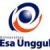 RENCANA PEMBELAJARAN SEMESTER GANJIL 2017/2018RENCANA PEMBELAJARAN SEMESTER GANJIL 2017/2018RENCANA PEMBELAJARAN SEMESTER GANJIL 2017/2018RENCANA PEMBELAJARAN SEMESTER GANJIL 2017/2018RENCANA PEMBELAJARAN SEMESTER GANJIL 2017/2018RENCANA PEMBELAJARAN SEMESTER GANJIL 2017/2018PROGRAM STUDI TEKNIK PERENCANAAN WILAYAH DAN KOTAPROGRAM STUDI TEKNIK PERENCANAAN WILAYAH DAN KOTAPROGRAM STUDI TEKNIK PERENCANAAN WILAYAH DAN KOTAPROGRAM STUDI TEKNIK PERENCANAAN WILAYAH DAN KOTAPROGRAM STUDI TEKNIK PERENCANAAN WILAYAH DAN KOTAPROGRAM STUDI TEKNIK PERENCANAAN WILAYAH DAN KOTAUNIVERSITAS ESA UNGGULUNIVERSITAS ESA UNGGULUNIVERSITAS ESA UNGGULUNIVERSITAS ESA UNGGULUNIVERSITAS ESA UNGGULUNIVERSITAS ESA UNGGULMata kuliahMata kuliah:Perencanaan WilayahKode MK:TPL 314Mata kuliah prasyaratMata kuliah prasyarat:-Bobot MK:3Dosen PengampuDosen Pengampu:Dr. Ir. Ken Martina Kasikoen, MTKode Dosen:5223Alokasi WaktuAlokasi Waktu:Tatap muka 14 x 150 menit, tidak ada praktik dan tidak ada onlineTatap muka 14 x 150 menit, tidak ada praktik dan tidak ada onlineTatap muka 14 x 150 menit, tidak ada praktik dan tidak ada onlineTatap muka 14 x 150 menit, tidak ada praktik dan tidak ada onlineCapaian PembelajaranCapaian Pembelajaran:Peserta mata kuliah mampu memahami dasar mengenai wilayahPeserta mata kuliah mampu mengetahui bagaimana sistem belajar di Perguruan Tinggi Peserta mata kuliah mampu melakukan penalaran terhadap isue-isue perencanaan wilayahPeserta mata kuliah mampu Memahami teori-teori pertumbuhan wilayahPeserta mata kuliah Peserta mata kuliah mampu memahami dasar mengenai wilayahPeserta mata kuliah mampu mengetahui bagaimana sistem belajar di Perguruan Tinggi Peserta mata kuliah mampu melakukan penalaran terhadap isue-isue perencanaan wilayahPeserta mata kuliah mampu Memahami teori-teori pertumbuhan wilayahPeserta mata kuliah Peserta mata kuliah mampu memahami dasar mengenai wilayahPeserta mata kuliah mampu mengetahui bagaimana sistem belajar di Perguruan Tinggi Peserta mata kuliah mampu melakukan penalaran terhadap isue-isue perencanaan wilayahPeserta mata kuliah mampu Memahami teori-teori pertumbuhan wilayahPeserta mata kuliah Peserta mata kuliah mampu memahami dasar mengenai wilayahPeserta mata kuliah mampu mengetahui bagaimana sistem belajar di Perguruan Tinggi Peserta mata kuliah mampu melakukan penalaran terhadap isue-isue perencanaan wilayahPeserta mata kuliah mampu Memahami teori-teori pertumbuhan wilayahPeserta mata kuliah SESIKEMAMPUANAKHIRMATERI PEMBELAJARANBENTUK PEMBELAJARAN SUMBER PEMBELAJARANINDIKATORPENILAIAN1Mampu memberikan Pengertian dasar mengenai wilayah, perbedaannya dengan perencanaan kota/desa danPengertian Perencanaan  WilayahPengertian dasar mengenai wilayah, dan perbedaannya dengan perencanaan kota/desaPengertian Perencanaan  WilayahMetoda contextual instructionMedia : kelas, komputer, LCD, whiteboard, web Srinivasan Rengasamy, “Regional Planning  and Development”. Madurai Institute of Social SciencesRegional Planning & Development,  Madurai, 2008Ernan Rustiadi dkk, “Perencanaan dan Pengembangan Wilayah”,  Crestpent Press dan Yayasan Obor Indonesia, Jakarta, 2009. (PPR,JG)John Glasson, terjemahan oleh Paul Sitohang, “Pengantar Perencanaan Regional”,  Lembaga Penerbit FEUI, Jakarta, 1977. (PPR,JG)Ketepatan dalam memberikan  Pengertian dasar mengenai wilayah, perbedaannya dengan perencanaan kota/desa danPengertian Perencanaan  Wilayah2Mampu menjelaskanSejarah konsep perencanaan wilayahPerkembangan sebelum Abad 20Perkembangan awal Abad 20Sejarah konsep perencanaan wilayahPerkembangan sebelum Abad 20Perkembangan awal Abad 20Metoda contextual instructionMedia : kelas, komputer, LCD, whiteboard, webJohn Friedman and Clyde Weaver, “Teritory and Function, The Evolution of Regional Planning”, Edward Arnold, British, 1979.(TERP,JFCW)Walter Isard, “Methods of Regional Analysis : an Introduction to Regional Science”, MIT Press, Cambridge, 1976. Haruo, N.,  “Regional Development in Third World Countries – Paradigms and Operational Principles”,  The International Development Journal, Co. Ltd. Tokyo. Japan. 2000.Ketepatan dalam  menjelaskan Sejarah konsep perencanaan wilayahPerkembangan sebelum Abad 20Perkembangan awal Abad 203Mampu menjelaskan Sejarah konsep perencanaan wilayahPerkembangan sejak tahun 1930Perkembangan Perencanaan Wilayah Setelah Perang Dunia ke IISejarah konsep perencanaan wilayahPerkembangan sejak tahun 1930Perkembangan Perencanaan Wilayah Setelah Perang Dunia ke IIMetoda contextual instructionMedia : kelas, komputer, LCD, whiteboard, web John Friedman and Clyde Weaver, “Teritory and Function, The Evolution of Regional Planning”, Edward Arnold, British, 1979.(TERP,JFCW)Walter Isard, “Methods of Regional Analysis : an Introduction to Regional Science”, MIT Press, Cambridge, 1976.Haruo, N.,  “Regional Development in Third World Countries – Paradigms and Operational Principles”,  The International Development Journal, Co. Ltd. Tokyo. Japan. 2000.Ketepatan dalam  menjelaskanSejarah konsep perencanaan wilayahPerkembangan sejak tahun 1930Perkembangan Perencanaan Wilayah Setelah Perang Dunia ke II4Mampu menjelaskan Konsep Wilayah :Wilayah PengembanganFakta dan KekeliruanDaerah Formal dan fungsionalDaerah perencanaanMulti-level planningKonsep Wilayah :Wilayah PengembanganFakta dan KekeliruanDaerah Formal dan fungsionalDaerah perencanaanMulti-level planningMetoda contextual instructionMedia : kelas, komputer, LCD, whiteboard, web Srinivasan Rengasamy, “Regional Planning  and Development”. Madurai Institute of Social SciencesRegional Planning & Development,  Madurai, 2008Ernan Rustiadi dkk, “Perencanaan dan Pengembangan Wilayah”,  Crestpent Press dan Yayasan Obor Indonesia, Jakarta, 2009. (PPR,JG)John Glasson, terjemahan oleh Paul Sitohang, “Pengantar Perencanaan Regional”,  Lembaga Penerbit FEUI, Jakarta, 1977. (PPR,JG)John Friedman, “Regional Development and Planning - A Case Study of Venezuela”, MIT Press, Cambridge, 1966. (RDP,JF)Ketepatan dalam menjelaskan Mampu menjelaskan Konsep Wilayah :Wilayah PengembanganFakta dan KekeliruanDaerah Formal dan fungsionalDaerah perencanaanMulti-level planning5Mampu menjelaskan Konsep Wilayah:Penentuan Batas WilayahWilayah homogenWilayah fungsionalContoh kasus, penentuan batas wilayah dengan metode multivariat Konsep Wilayah:Penentuan Batas WilayahWilayah homogenWilayah fungsionalContoh kasus, penentuan batas wilayah dengan metode multivariat Metoda contextual instructionMedia : kelas, komputer, LCD, whiteboard, web 1. Srinivasan Rengasamy, “Regional Planning  and Development”. Madurai Institute of Social SciencesRegional Planning & Development,  Madurai, 20082. Ernan Rustiadi dkk, “Perencanaan dan Pengembangan Wilayah”,  Crestpent Press dan Yayasan Obor Indonesia, Jakarta, 2009. (PPR,JG)3. Joseph F Hair et all, “Multivariate data Analysis”,  Pearson New international Edition Edinburg, 2014Ketepatan dalam menjelaskan Konsep Wilayah:Penentuan Batas WilayahWilayah homogenWilayah fungsionalContoh kasus, penentuan batas wilayah dengan metode multivariat 6Mampu menjelaskan Analisa WilayahAnalisa WilayahModel-model Analisa Wilayah Analisa Wilayah  Inter RegionalAnalisa wilayah Intra regionalAnalisa WilayahAnalisa WilayahModel-model Analisa Wilayah Analisa Wilayah  Inter RegionalAnalisa wilayah Intra regionalMetoda contextual instruction dan problem base learningMedia : kelas, komputer, LCD, whiteboard, web1. Srinivasan Rengasamy, “Regional Planning  and Development”. Madurai Institute of Social Sciences Regional Planning & Development,  Madurai, 20082. Ernan Rustiadi dkk, “Perencanaan dan Pengembangan Wilayah”,  Crestpent Press dan Yayasan Obor Indonesia, Jakarta, 2009. (PPR,JG)3. Joseph F Hair et all, “Multivariate data Analysis”,  Pearson New international Edition Edinburg, 2014Ketepatan dalam menjelaskan Analisa WilayahAnalisa WilayahModel-model Analisa Wilayah Analisa Wilayah  Inter RegionalAnalisa wilayah Intra regional7Mampu Menjelaskan Analisa Wilayah Inter RegionalKerangka RegionalRegional AccountPendapatan NasionalStruktur Ekonomi WilayahComparative advantangeAnalisa Wilayah Inter RegionalKerangka RegionalRegional AccountPendapatan NasionalStruktur Ekonomi WilayahComparative advantangeMetoda contextual instruction dan problem base learningMedia : kelas, komputer, LCD, whiteboard, web1. Srinivasan Rengasamy, “Regional Planning  and Development”. Madurai Institute of Social Sciences Regional Planning & Development,  Madurai, 20082. Ernan Rustiadi dkk, “Perencanaan dan Pengembangan Wilayah”,  Crestpent Press dan Yayasan Obor Indonesia, Jakarta, 2009. (PPR,JG)3. Joseph F Hair et all, “Multivariate data Analysis”,  Pearson New international Edition Edinburg, 2014Ketepatan dalam menjelaskan Analisa Wilayah Inter RegionalKerangka RegionalRegional AccountPendapatan NasionalStruktur Ekonomi WilayahComparative advantange8Mampu menjelaskan Pertumbuhan WilayahJangka pendek Jangka PanjangPertumbuhan WilayahJangka pendek Jangka PanjangMetoda contextual instruction dan problem base learningMedia : kelas, komputer, LCD, whiteboard, webJohn Glasson, terjemahan oleh Paul Sitohang, “Pengantar Perencanaan Regional”,  Lembaga Penerbit FEUI, Jakarta, 1977. (PPR,JG)Ketepatan dalam menjelaskan Pertumbuhan WilayahJangka pendek Jangka Panjang9Mampu menjelaskan  Analisa Wilayah Intra RegionalEksistensi Pusat Pelayanan dan AglomerasiStruktur Ruang DaerahCentral Place theoryIndeks Sentralitas TerbobotMultivariatAnalisa Wilayah Intra RegionalEksistensi Pusat Pelayanan dan AglomerasiStruktur Ruang DaerahCentral Place theoryIndeks Sentralitas TerbobotMultivariatMetoda contextual instruction dan problem base learningMedia : kelas, komputer, LCD, whiteboard, webSrinivasan Rengasamy, “Regional Planning  and Development”. Madurai Institute of Social SciencesRegional Planning & Development,  Madurai, 2008Ernan Rustiadi dkk, “Perencanaan dan Pengembangan Wilayah”,  Crestpent Press dan Yayasan Obor Indonesia, Jakarta, 2009. (PPR,JG)John Glasson, terjemahan oleh Paul Sitohang, “Pengantar Perencanaan Regional”,  Lembaga Penerbit FEUI, Jakarta, 1977. (PPR,JG)Ketepatan dalam menjelaskan Analisa Wilayah Intra RegionalEksistensi Pusat Pelayanan dan AglomerasiStruktur Ruang DaerahCentral Place theoryIndeks Sentralitas TerbobotMultivariat10Mampu menjelaskan Kawasan Lindung dan Kawasan BudidayaPengertianKriteria Kawasan LindungKriteria Kawasan BudidayaKawasan Lindung dan Kawasan BudidayaPengertianKriteria Kawasan LindungKriteria Kawasan BudidayaMetoda contextual instruction dan problem base learningMedia : kelas, komputer, LCD, whiteboard, web“Undang-undang no. 26  tentang Penataan Ruang tahun 2007”- (UU-No.26/07)“Peraturan Pemerintah No. 46, 47,48 tahun 2007 tentang Perdagangan Bebas Pelabuhan Bebas”Pradhan, P.K. “Manual for Urban Rural Linkage and Rural Development Analysis”. New Hira Books Enterprises. Kirtipur. Kathmandu. 2003Keppres No. 57 Tahun 1989 dan Kepres No. 32 Tahun 1990 tentang Kawasan Lindung dan Kawasan Budidaya.Ketepatan dalam menjelaskan Kawasan Lindung dan Kawasan BudidayaPengertianKriteria Kawasan LindungKriteria Kawasan Budidaya11Mampu menjelaskan tentang Teori Pertumbuhan (Growth Pole)Sejarah Konsep Teori Kutub PertumbuhanKonsep Kutub PertumbuhanPenerapan Konsep kutub Pertumbuhan di IndonesiaTeori Pertumbuhan (Growth Pole)Sejarah Konsep Teori Kutub PertumbuhanKonsep Kutub PertumbuhanPenerapan Konsep kutub Pertumbuhan di IndonesiaMetoda contextual instruction dan problem base learningMedia : kelas, komputer, LCD, whiteboard, webSrinivasan Rengasamy, “Regional Planning  and Development”. Madurai Institute of Social SciencesRegional Planning & Development,  Madurai, 2008Ernan Rustiadi dkk, “Perencanaan dan Pengembangan Wilayah”,  Crestpent Press dan Yayasan Obor Indonesia, Jakarta, 2009. (PPR,JG)John Glasson, terjemahan oleh Paul Sitohang, “Pengantar Perencanaan Regional”,  Lembaga Penerbit FEUI, Jakarta, 1977. (PPR,JG)Ketepatan dalam memberikan penjelasanTeori Pertumbuhan (Growth Pole)Sejarah Konsep Teori Kutub PertumbuhanKonsep Kutub PertumbuhanPenerapan Konsep kutub Pertumbuhan di Indonesia12Mampu menjelaskan tentang Konsep AgropolitanKonsep AgropolitanPersyaratan Kawasan AgropolitanPenerapan Konsep Agropolitan di IndonesiaKonsep AgropolitanKonsep AgropolitanPersyaratan Kawasan AgropolitanPenerapan Konsep Agropolitan di IndonesiaMetoda contextual instruction dan problem base learningMedia : kelas, komputer, LCD, whiteboard, web“Undang-undang no. 26  tentang Penataan Ruang tahun 2007”- (UU-No.26/07)Kementerian Pertanian, “Konsep Agropolitan”Ketepatan dalam  menjelaskan tentang Konsep AgropolitanKonsep AgropolitanPersyaratan Kawasan AgropolitanPenerapan Konsep Agropolitan di Indonesia13Mampu menjelaskan tentang Konsep Minapolitan dan Planning for Sustainable Regional developmentKonsep MinapolitanPlanning for Sustainable Regional developmentMetoda contextual instruction dan problem base learningMedia : kelas, komputer, LCD, whiteboard, webPradhan, P.K. “Manual for Urban Rural Linkage and Rural Development Analysis”. New Hira Books Enterprises. Kirtipur. Kathmandu. 2003Ketepatan dalam menjelaskanKonsep Minapolitan dan Planning for Sustainable Regional development14Mampu menjelaskan tentang Berbagai Contoh Rencana tata Ruang Wilayah di Indonesia dan di Luar negeriBerbagai Contoh Rencana tata Ruang Wilayah di Indonesia dan di Luar negeriMetoda contextual instructionMedia : kelas, komputer, LCD, whiteboard, webBuku-buku RTRWN, RTRWP di berbagai daerah di Indonesia, RTRW Kabupaten di berbagai wilayah di IndonesiaKetepatan dalam menjelaskan tentang Berbagai Contoh Rencana tata Ruang Wilayah di Indonesia dan di Luar negeriSESIPROSE-DURBEN-TUKSEKOR > 77 ( A / A-)SEKOR  > 65(B- / B / B+ )SEKOR >60(C / C+ )SEKOR > 45( D )SEKOR < 45( E )BOBOT1Post testTes tertulis (UTS)Memberikan penjelasan Pengertian dasar mengenai wilayah, dan perbedaannya dengan perencanaan kota/desaPengertian Perencanaan  Wilayah dengan sangat tepatMemberikan penjelasan Pengertian dasar mengenai wilayah, dan perbedaannya dengan perencanaan kota/desaPengertian Perencanaan  Wilayah dengan tepatMemberikan penjelasan Pengertian dasar mengenai wilayah, dan perbedaannya dengan perencanaan kota/desacukup tepatMemberikan penjelasan Pengertian dasar mengenai wilayah, dan perbedaannya dengan perencanaan kota/desakurang tepatTidak memberikan penjelasan Pengertian dasar mengenai wilayah, dan perbedaannya dengan perencanaan kota/desa5%2Post testTes tertulis (UTS) dan Tugas kelompokMemberikan penjelasan Sejarah konsep perencanaan wilayahPerkembangan sebelum Abad 20Perkembangan awal Abad 20 dengan sangat tepatMemberikan penjelasan Sejarah konsep perencanaan wilayahPerkembangan sebelum Abad 20Perkembangan awal Abad 20 dengan tepatMemberikan penjelasan Sejarah konsep perencanaan wilayahPerkembangan sebelum dan awal  Abad 20Cukup tepatMemberikan penjelasan Sejarah konsep perencanaan wilayahPerkembangan sebelum dan awal  Abad 20kurang tepatTidak memberikan penjelasan Sejarah konsep perencanaan wilayahPerkembangan sebelum dan awal  Abad 209%3Post testTes tertulis (UTS)Memberikan penjelasan Sejarah konsep perencanaan wilayahPerkembangan sejak tahun 1930Perkembangan Perencanaan Wilayah Setelah Perang Dunia ke II dengan sangat tepatMemberikan penjelasan Sejarah konsep perencanaan wilayahPerkembangan sejak tahun 1930Perkembangan Perencanaan Wilayah Setelah Perang Dunia ke II dengan tepatMemberikan penjelasan Sejarah konsep perencanaan wilayahtahun 1930Perkembangan dan Setelah Perang Dunia ke II cukup tepatMemberikan penjelasan Sejarah konsep perencanaan wilayahtahun 1930Perkembangan dan Setelah Perang Dunia ke II kurang tepatTidak memberikan penjelasan Sejarah konsep perencanaan wilayahtahun 1930Perkembangan dan Setelah Perang Dunia ke II 5%4Post testTes tertulis (UTS)Memberikan penjelasan Konsep Wilayah :Wilayah PengembanganFakta dan KekeliruanDaerah Formal dan fungsionalDaerah perencanaanMulti-level planningDengan sangat tepatMemberikan penjelasan Konsep Wilayah :Wilayah PengembanganFakta dan KekeliruanDaerah Formal dan fungsionalDaerah perencanaanMulti-level planningDengan tepatMemberikan penjelasan Konsep Wilayah : Wilayah Pengembangan, Fakta, kekeliruan, Daerah Formal dan fungsionalMulti-level planningcukup tepatMemberikan penjelasan Konsep Wilayah : Wilayah Pengembangan, Fakta, kekeliruan, Daerah Formal dan fungsionalMulti-level planningkurang tepatTidak memberikan penjelasan Konsep Wilayah : Wilayah Pengembangan, Fakta, kekeliruan, Daerah Formal dan fungsionalMulti-level planning5%5Post testTes tertulis (UTS)Memberikan penjelasan Konsep Wilayah:Penentuan Batas WilayahWilayah homogenWilayah fungsionalContoh kasus, penentuan batas wilayah dengan metode multivariatDengan sangat tepat Memberikan penjelasan Konsep Wilayah:Penentuan Batas WilayahWilayah homogenWilayah fungsionalContoh kasus, penentuan batas wilayah dengan metode multivariatDengan tepat Memberikan penjelasan :Penentuan Batas Wilayah  homogen dan fungsionalcukup tepat Memberikan penjelasan :Penentuan Batas Wilayah  homogen dan fungsionalkurang tepat Tidak memberikan penjelasan :Penentuan Batas Wilayah  homogen dan fungsional5%6Post testTes tertulis (UTS)Tugas KelompokMemberikan penjelasan Analisa WilayahAnalisa WilayahModel-model Analisa Wilayah Analisa Wilayah  Inter RegionalAnalisa wilayah Intra regionalDengan sangat tepatMemberikan penjelasan Analisa WilayahAnalisa WilayahModel-model Analisa Wilayah Analisa Wilayah  Inter RegionalAnalisa wilayah Intra regionalDengan tepatMemberikan penjelasan Analisa WilayahAnalisa Wilayah, model analisa inter  dan intra  Wilayah cukup tepatMemberikan penjelasan Analisa WilayahAnalisa Wilayah, model analisa inter  dan intra  Wilayah kurang tepatTidask memberikan penjelasan Analisa WilayahAnalisa Wilayah, model analisa inter  dan intra  Wilayah 9%7Post testTes tertulis (UTS) dan Tugas kelompokMemberikan penjelasan Analisa Wilayah Inter RegionalKerangka RegionalRegional AccountPendapatan NasionalStruktur Ekonomi WilayahComparative advantangeDengan sangat tepatMemberikan penjelasan Analisa Wilayah Inter RegionalKerangka RegionalRegional AccountPendapatan NasionalStruktur Ekonomi WilayahComparative advantangeDengan tepatMemberikan penjelasan Kerangka Regional, Pendapatan Nasional, Struktur Ekonomi WilayahCukup  tepatMemberikan penjelasan Kerangka Regional, Pendapatan Nasional, Struktur Ekonomi Wilayahkurang  tepatTidak memberikan penjelasan Kerangka Regional, Pendapatan Nasional, Struktur Ekonomi Wilayah9%8Post testTes tertulis (UAS) Memberikan penjelasanPertumbuhan WilayahJangka pendek Jangka PanjangDengan sangat tepatMemberikan penjelasanPertumbuhan WilayahJangka pendek Jangka PanjangDengan tepatMemberikan penjelasanPertumbuhan Wilayah Jangka pendek  dan Jangka Panjangcukup tepatMemberikan penjelasanPertumbuhan Wilayah Jangka pendek  dan Jangka Panjangkurang tepatTidak memberikan penjelasanPertumbuhan Wilayah Jangka pendek  dan Jangka Panjang5%9Post testTes tertulis (UAS)Tugas KelompokMemberikan penjelasan Analisa Wilayah Intra RegionalEksistensi Pusat Pelayanan dan AglomerasiStruktur Ruang DaerahCentral Place theoryIndeks Sentralitas TerbobotMultivariatDengan sangat tepatMemberikan penjelasan Analisa Wilayah Intra RegionalEksistensi Pusat Pelayanan dan AglomerasiStruktur Ruang DaerahCentral Place theoryIndeks Sentralitas TerbobotMultivariatDengan tepatMemberikan penjelasan Analisa Wilayah  Pusat Pelayanan dan Aglomerasi dan Struktur Ruang DaerahIndeks sentralitas terbobotcukup tepatMemberikan penjelasan Analisa Wilayah  Pusat Pelayanan dan Aglomerasi dan Struktur Ruang DaerahIndeks sentralitas terbobotkurang tepatTidak memberikan penjelasan Analisa Wilayah  Pusat Pelayanan dan Aglomerasi dan Struktur Ruang DaerahIndeks sentralitas terbobot9%10Post testTes tertulis (UAS)Memberikan penjelasan Kawasan Lindung dan Kawasan BudidayaPengertianKriteria Kawasan LindungKriteria Kawasan BudidayaDengan sangat tepatMemberikan penjelasan Kawasan Lindung dan Kawasan BudidayaPengertianKriteria Kawasan LindungKriteria Kawasan BudidayaDengan tepatMemberikan penjelasan Kawasan Lindung dan Kawasan BudidayaDan kriterianyacukup tepatMemberikan penjelasan Kawasan Lindung dan Kawasan BudidayaDan kriterianyakurang tepatTidak memberikan penjelasan Kawasan Lindung dan Kawasan BudidayaDan kriterianya5%11Post testTes tertulis (UAS)Memberikan penjelasan Teori Pertumbuhan (Growth Pole)Sejarah Konsep Teori Kutub PertumbuhanKonsep Kutub PertumbuhanPenerapan Konsep kutub Pertumbuhan di IndonesiaDengan sangat tepatMemberikan penjelasan Teori Pertumbuhan (Growth Pole)Sejarah Konsep Teori Kutub PertumbuhanKonsep Kutub PertumbuhanPenerapan Konsep kutub Pertumbuhan di IndonesiaDengan tepatMemberikan penjelasan Teori Pertumbuhan (Growth Pole)cukup tepatMemberikan penjelasan Teori Pertumbuhan (Growth Pole)kurang tepatTidak memberikan penjelasan Teori Pertumbuhan (Growth Pole)5%12Post testTes tertulis (UAS)Memberikan penjelasan Konsep AgropolitanKonsep AgropolitanPersyaratan Kawasan AgropolitanPenerapan Konsep Agropolitan di IndonesiaDengan sangat tepatMemberikan penjelasan Konsep AgropolitanKonsep AgropolitanPersyaratan Kawasan AgropolitanPenerapan Konsep Agropolitan di IndonesiaDengan tepatMemberikan penjelasan Konsep Agropolitan dan Penerapannya cukup tepatMemberikan penjelasan Konsep Agropolitan dan Penerapannya kurang tepatTidak memberikan penjelasan Konsep Agropolitan dan Penerapannya 5%13Post testTes tertulis (UAS)Menjelaskan pengertianKonsep MinapolitanPlanning for Sustainable Regional developmentDengan sangat tepatMenjelaskan pengertianKonsep MinapolitanPlanning for Sustainable Regional developmentDengan tepatMenjelaskan pengertian Konsep Minapolitan dan Planning for Sustainable Regional developmentCukup tepatMenjelaskan pengertian Konsep Minapolitan dan Planning for Sustainable Regional developmentkurang tepatTidak menjelaskan pengertian Konsep Minapolitan dan Planning for Sustainable Regional development5%14Post testTes tertulis (UAS) dan Tugas KelompokMemberikan penjelasan Berbagai Contoh Rencana tata Ruang Wilayah di Indonesia dan di Luar negeriDengan sangat tepat Memberikan penjelasan Berbagai Contoh Rencana tata Ruang Wilayah di Indonesia dan di Luar negeriDengan tepat Memberikan penjelasan Berbagai Contoh Rencana tata Ruang Wilayah di Indonesia dan di Luar negericukup tepat Memberikan penjelasan Berbagai Contoh Rencana tata Ruang Wilayah di Indonesia dan di Luar negerikurang tepat Tidak memberikan penjelasan Berbagai Contoh Rencana tata Ruang Wilayah di Indonesia dan di Luar negeri13%